ПРОЄКТ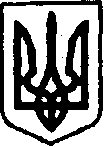 УКРАЇНАКЕГИЧІВСЬКА СЕЛИЩНА РАДАLХІ СЕСІЯ VIII СКЛИКАННЯРІШЕННЯ_____________________                 смт Кегичівка                             №           Про надання попередньої згоди на прийняття                            у комунальну власність Кегичівської селищної територіальної громади шкільних автобусівВраховуючи лист Департаменту науки і освіти Харківської обласної державної (військової) адміністрації від 18 жовтня 2023 року № 01-33/4843 «Про передачу шкільних автобусів», керуючись статтями 4, 10, 25-26, 42, 46, 59 Закону України  «Про місцеве самоврядування в Україні», Кегичівська селищна радаВИРІШИЛА:1.	Надати попередню згоду на прийняття у комунальну власність Кегичівської селищної територіальної громади шкільних автобусів «ATAMAN» D093S2 у кількості 3 одиниці, вартістю 2 988 000,00 грн  (в тому числі ПДВ – 498 000,00 грн) на загальну суму 8 964 000,00 грн  (в тому числі ПДВ –                         1 494 000,00 грн) із спільної власності територіальних громад сіл, селищ, міст Харківської області для перевезення учнів. 2.	Контроль за виконанням цього рішення покласти на постійну комісію             з питань бюджету, фінансів, соціально-економічного розвитку та комунальної власності Кегичівської селищної ради (голова комісії Вікторія ЛУЦЕНКО)              та постійну комісію з гуманітарних питань, фізичної культури та спорту, молодіжної політики, охорони здоров’я та соціального захисту населення Кегичівської селищної ради (голова комісії Валентин ЧЕРНІКОВ).Кегичівський селищний голова                                            Антон ДОЦЕНКО